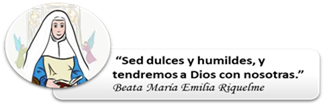 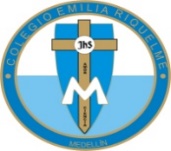 COLEGIO EMILIA RIQUELMEAREA DE HUMANIDADES, LENGUA EXTRANJERALEARNING GUIDES AT HOMELEARNING GUIDES AT HOMEGRADE4WEEKJUNE 23 UNTIL 26/2020DATE OF DELIVERYJUNE 26/2020 NAMETEMA DE LA SEMANAFINISH THE UNIT 8 Summer CampFINISH THE UNIT 8 Summer CampFINISH THE UNIT 8 Summer CampFINISH THE UNIT 8 Summer CampACTIVIDADES A REALIZARTerminación de la unidad 8 del libro Beep 4.Terminación de la unidad 8 del libro Beep 4.Terminación de la unidad 8 del libro Beep 4.Terminación de la unidad 8 del libro Beep 4.ACTIVIDADES A REALIZARTemas:Summer Camp (Unit.8)Temas:Summer Camp (Unit.8)Temas:Summer Camp (Unit.8)Temas:Summer Camp (Unit.8)FECHAS ENCUENTRO VIRTUAL (Horario de clase).DíaMartes 23-06-2020  Hora08:00 a.m.FECHAS ENCUENTRO VIRTUAL (Horario de clase).DíaJueves 25-06-2020Hora09:30 a.m.FECHAS ENCUENTRO VIRTUAL (Horario de clase).El link de las invitaciones se lo enviaré a la Profesora Estefanía. El link de las invitaciones se lo enviaré a la Profesora Estefanía. El link de las invitaciones se lo enviaré a la Profesora Estefanía. El link de las invitaciones se lo enviaré a la Profesora Estefanía. DIA DE ASESORÍATodos los jueves de 2:00 a 3:00 p.m. estaré disponible para brindar asesoría, vía WhatsApp, correo electrónico y/o vía telefónica.Todos los jueves de 2:00 a 3:00 p.m. estaré disponible para brindar asesoría, vía WhatsApp, correo electrónico y/o vía telefónica.Todos los jueves de 2:00 a 3:00 p.m. estaré disponible para brindar asesoría, vía WhatsApp, correo electrónico y/o vía telefónica.Todos los jueves de 2:00 a 3:00 p.m. estaré disponible para brindar asesoría, vía WhatsApp, correo electrónico y/o vía telefónica.NOTA IMPORTANTESí no se pueden comunicar en el horario establecido para la asesoría, estoy disponible para brindarla desde las 3:30 p.m. de lunes a viernes.Sí no se pueden comunicar en el horario establecido para la asesoría, estoy disponible para brindarla desde las 3:30 p.m. de lunes a viernes.Sí no se pueden comunicar en el horario establecido para la asesoría, estoy disponible para brindarla desde las 3:30 p.m. de lunes a viernes.Sí no se pueden comunicar en el horario establecido para la asesoría, estoy disponible para brindarla desde las 3:30 p.m. de lunes a viernes.DATOS DE CONCTADO DOCENTE SANDRA HEREDIACorreos electrónicos:Correos electrónicos:zammyhd@gmail.comsandrac@campus.com.cozammyhd@gmail.comsandrac@campus.com.coDATOS DE CONCTADO DOCENTE SANDRA HEREDIACelular No. (WhatsApp y llamadas)Celular No. (WhatsApp y llamadas)321 725 09 33321 725 09 33